Groene Ster Stratentoernooi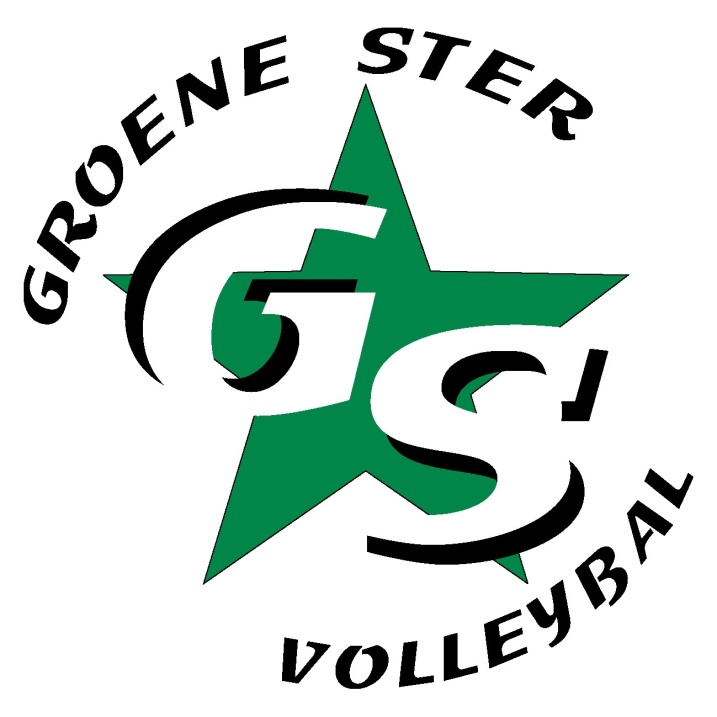 Zondag 6 oktober 201311.00hr tot ±17.00hrSporthal “de Borgh”Wij verzoeken u bij voorkeur met dit formulier per E-mail in te schrijven: wfjonkheer@ziggo.nlUiterste inschrijfdatum 16 september 2013 !Naam team 1:Naam team 2:	Contactpersoon:E-mail:Telefoonnummer: Per team het liefst min. 2 dames en max. 2 competitie spelende spe(e)l(st)ers.                            